Publicado en Madrid el 18/09/2017 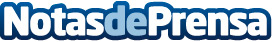 Buaala incorpora su nueva funcionalidad para ir al cineEl nuevo apartado hace recomendaciones dinámicas que no sólo tienen en cuenta los gustos del usuario, sino también variables como cuándo y con quien va a ir al cine. Desde la pestaña "Cartelera" es posible obtener información de las películas, consultar salas y sesiones y hasta comprar directamente las entradas. 
Datos de contacto:Ramón Oliver686573555Nota de prensa publicada en: https://www.notasdeprensa.es/al-cine-cuando-y-con-quien_1 Categorias: Cine Entretenimiento Emprendedores E-Commerce Dispositivos móviles http://www.notasdeprensa.es